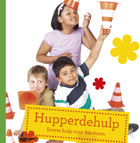 Initiatie HupperdehulpThema: eerste hulpType: lespakket, opleidingDoelgroep: eerste graad lager onderwijs (6 tot 8 jaar)De initiatie Hupperdehulp leert kinderen van de eerste graad lager onderwijs de basis van eerste hulp. Tijdens een initiatie van twee à drie uur leren ze:wat te doen bij een ongeval;hoe je een huidwonde kan verzorgen;hoe je iemand met een brandwonde kan helpen;een bloedneus stelpen.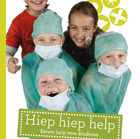 Initiatie Hiep hiep helpThema: eerste hulpType: lespakket, opleidingDoelgroep: tweede graad lager onderwijs (8 tot 10 jaar)De initiatie Hiep hiep help leert kinderen van de tweede graad lager onderwijs de basis van eerste hulp. Tijdens een initiatie van twee à drie uur leren ze:wat te doen bij een ongeval;hoe je een huidwonde kan verzorgen;hoe je iemand met een brandwonde kan helpen;een bloedneus stelpen.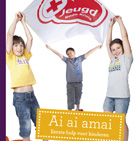 Initiatie Ai ai amaiThema: eerste hulpType: lespakket, opleidingDoelgroep: derde graad lager onderwijs (10 tot 12 jaar)De initiatie Ai ai amai leert kinderen van de tweede graad lager onderwijs de basis van eerste hulp. Tijdens een initiatie van twee à drie uur leren ze:wat te doen bij een ongeval;hoe je een huidwonde kan verzorgen;hoe je iemand met een brandwonde kan helpen;een bloedneus stelpen.Initiatie Ket( c )hulpThema: eerste hulpType: lespakket, opleidingDoelgroep: eerste graad secundair onderwijs (12 tot 14 jaar) 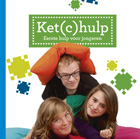 De initiatie Ket( c )hulp leert kinderen van de eerste graad secundair onderwijs de basis van eerste hulp. Tijdens een initiatie van twee à drie uur leren ze:wat te doen bij een ongeval;een persoon die flauwviel terug bij bewustzijn te brengen;hoe je een huidwonde kan verzorgen;hoe je iemand met een brandwonde kan helpen;een bloedneus of ernstige bloeding stelpen.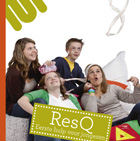 Initiatie ResQThema: eerste hulpType: lespakket, opleidingDoelgroep: tweede graad secundair onderwijs (14 tot 16 jaar) De initiatie ResQ leert kinderen van de eerste graad secundair onderwijs de basis van eerste hulp. Tijdens een initiatie van twee à drie uur leren ze:wat te doen bij een ongeval;een persoon die flauwviel terug bij bewustzijn te brengen;hoe je een huidwonde kan verzorgen;hoe je iemand met een brandwonde kan helpen;een bloedneus of ernstige bloeding stelpen;wat te doen bij een kneuzing, verstuiking, ontwrichting of breuk.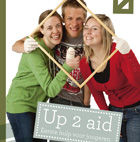 Initiatie Up 2 aidThema: eerste hulpType: lespakket, opleiding Doelgroep: derde graad secundair onderwijs (16 tot 18 jaar)De initiatie Up 2 aid leert kinderen van de eerste graad secundair onderwijs de basis van eerste hulp. Tijdens een initiatie van twee à drie uur leren ze:wat te doen bij een ongeval;een persoon terug bij bewustzijn te brengen;een bloedneus of ernstige bloeding stelpen;hoe je een huidwonde kan verzorgen;hoe je iemand met een brandwonde kan helpen;op welke mannier je best helpt bij hoofd- en wervelletsels;wat te doen bij een kneuzing, verstuiking, ontwrichting of breuk;correct te handelen bij een vergiftiging door inslikken;een insectensteek verzorgen.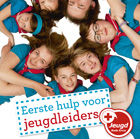 Eerste hulp voor jeugdleiders Thema: eerste hulpType: opleidingen, publicatiesDoelgroep: 16+, 18+De initiatie ‘Eerste hulp voor jeugdleiders’ is de perfecte eerstehulpbagage voor het jeugdwerk. Als jeugdleider leer je in twee à drie uur tijd de basis van eerste hulp.Volgende eerstehulpthema’s komen aan bod:problemen met het bewustzijn zoals flauwte, astma of verslikking;bloedingen waaronder een bloedneus;huid- en brandwonden;allerlei letsels bijvoorbeeld hoofdletsels, kneuzingen of verstuikingen;steken en beten;epilepsie en diabetes;problemen bij hitte en koude;vergiftiging;…Verder krijg je tips over eerstehulpmateriaal en het gebruik van medicatie binnen je vereniging.Vervolgens vind je heel wat informatie rond preventie zoals gezonde voeding op kamp, op stap gaan in groep…Tot slot kan je alle kennis testen aan de hand van oefeningen.